KoBo accounts and permissionsAccountsPermissionsPermission sharing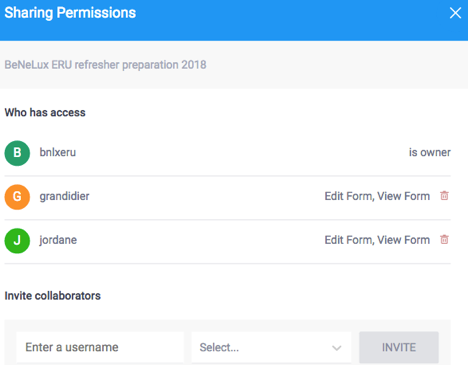 Correct processa- SUMMARY >  Share project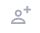 b- FORM > … (More Actions) > Share this projectc- SETTINGS >  Sharing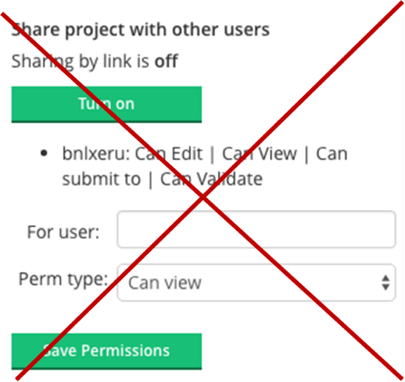 Incorrect process (old version)SETTINGS > General#PhaseAccountForm statusDescriptionUse1ProductionHNS Adminparentfor owner only, with full access to forms and dataManage form and data collected in a locked account to enable data protection and avoid wrong manipulations2ProductionHNS Collectchildfor collectors only, to feed data collectedHNS Admin shares with this account the data collection rights only, so that collectors can not risk to alter the form, nor see the collected data3ProductionHNS Datachildfor decision-makers, to access the data collectedHNS Admin shares with this account to view the data but not the form. For example, IM can share data with the Cash team4TestHNS Testindependentstore forms in development and testing phaseNo production form here.Test forms to be deleted once moved to HNS AdminRule can be set to delete all collected data once a week5TrainingHNS Trainingindependentstore training exercisesForms can be created, modified, altered, with full access to the data as it is only meant to be used for training purposesView formEdit form
("edit project")View submissionsAdd submissionsEdit submissionsValidate submissions       Description


Accountsaccess form but not the datamake changes to the collected data or the project description, which includes viewing permissionsaccess collected dataonly collect data but not see resultsview and make changes to collected dataadd a validation step  before exporting data1- HNS Admin2- HNS Collect3- HNS Data4- HNS Test5- HNS Training